TEHNISKĀ SPECIFIKĀCIJA Nr. TS 1614.003 v1Soma instrumentu uzglabāšanai un pārvietošanai darbam GVLAtēlam ir informatīvs raksturs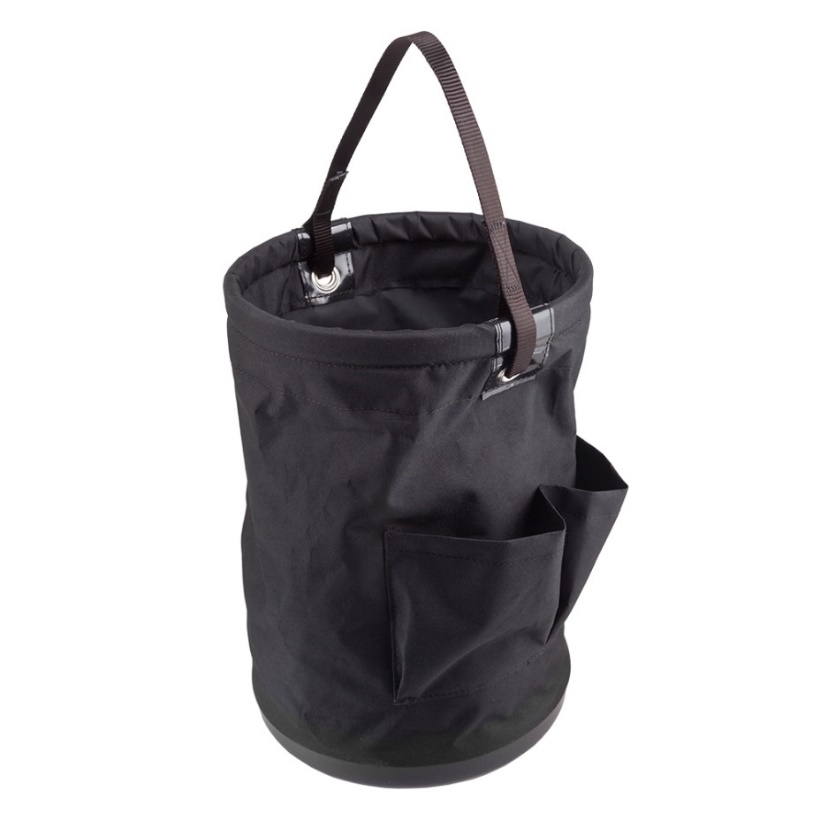 Nr.AprakstsMinimālā tehniskā prasībaPiedāvātā produkta konkrētais tehniskais aprakstsAvots PiezīmesVispārīgā informācija1.Ražotājs (preces ražotāja nosaukums un preces ražotājvalsts)Norādīt informāciju2.Nr.1614.003 Soma instrumentu uzglabāšanai un  pārvietošanai darbam GVLNorādīt pilnu preces tipa apzīmējumu3.Preces marķēšanai pielietotais EAN kods, ja precei tāds ir piešķirtsNorādīt vērtību4.Norādīt vai, izmantojot EAN kodu, ražotājs piedāvā iespēju saņemt digitālu tehnisko informāciju par preci (tips, ražotājs, tehniskie parametri, lietošanas instrukcija u.c.)Norādīt informāciju5.Parauga piegāde laiks tehniskajai izvērtēšanai (pēc pieprasījuma), darba dienasNorādīt vērtībuDokumentācija6.Pielikumā, kā atsevišķs fails iesniegts preces attēls, kurš atbilst sekojošām prasībām: ".jpg" vai “.jpeg” formātā;izšķiršanas spēja ne mazāka par 2Mpix;ir iespēja redzēt  visu preci un izlasīt visus uzrakstus, marķējumus uz tā;attēls nav papildināts ar reklāmu.AtbilstTehniskā informācija7. No sintētiska tekstila materiāla ar mitrumu necaurlaidīgu pārklājumuAtbilst8.Izmantošanai ārpus telpāmAtbilst9.Somas dibens pastiprināts ar plastikāta ieliktni vai analogu risinājumuAtbilst10.Somas dziļums, mm280 - 42011.Somas diametrs, mm240 - 33012.Somas tilpums, l18 - 3513.Somas augšējai daļai pretējās sānu pusēs piestiprināta sintētiska materiāla virve vai lenta somas pacelšanai un fiksēšanaiAtbilst14.Somas ārpusē vai iekšpusē papildus kabatas vai cilpas no pamatmateriāla sīku detaļu novietošanai vai piestiprināšanaiAtbilst15.Materiāla krāsa tumša (tumši zila, melna, tumši zaļa, sarkana, pelēka)Atbilst